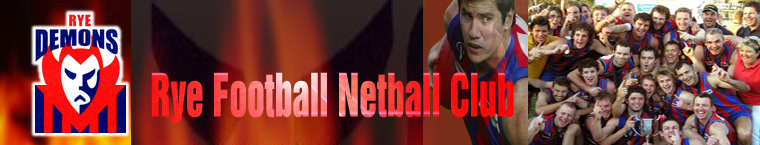 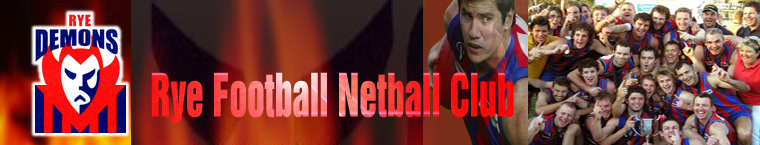 2021  MEMBERSHIPMEMBERSHIP TYPE: Please TickMEMBER #1 NAME:MEMBER #2 NAME:POSTAL ADDRESS:EMAIL:PHONE: